Профессиональное комплексное задание регионального этапаВсероссийской олимпиады профессионального мастерства обучающихся по укрупненной группе специальностей среднего профессионального образования09.00.00 «Информатика и вычислительная техника»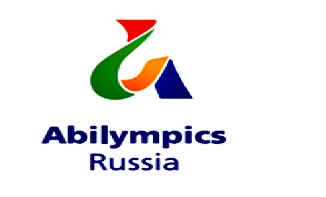 План работы площадкиДата проведения: 13 марта 2020 г.  Место проведения: ГАПОУ МО «Мурманский колледж экономики и ИТ»Адрес: г. Мурманск, ул. Полярные Зори д.60Кабинет № 51209:45 – 10:00Сбор участников Олимпиады. 10:00 – 10:15Жеребьёвка рабочих мест участников. Инструктаж. Заполнение протоколов.10:15 – 11:00Теоретическое задание I уровня «Тестовое задание»11:00 – 11:15Перерыв11:15 – 12:00Практическое задание I уровня «Перевод профессионального текста»12:00 - 12:30Обед 12:30 – 14:00Практическое задание II уровня «Вариативная часть»14:00 – 14:15Перерыв14:15 – 15:45Практическое задание II уровня «Вариативная часть» (продолжение)15:45 – 16:00Перерыв16:00 – 19:00Проверка конкурсных работ19:00 – 19:30Подведение итогов. Объявление результатов